Części CiałaHead, Shoulders, Knees, Toes, Eyes , Ears, Mouth, Nose1. Wydrukuj lub narysuj części ciała- obrazki wstawiam poniżejPowtórz z dzieckiem słówka pokazując obrazki i powtarzając słowa. Obrazki można podpisać.2. Rozłóż obrazki w pokoju. Powiedz słówko np. „Ears” – dziecko musi przynieść ci obrazek z odpowiednią częśćią ciała.3. Obejrz z dzieckiem filmik z linku, potem zatańczcie razem do słów piosenki. Dzieci lubią to tańczyć, można śpiewać. Ważne- filmic musi być podpisany tak jak poniżej Head Shoulders Knees & Toes (Speeding Up) | Nursery Rhyme | Super Simple Songshttps://www.youtube.com/watch?v=WX8HmogNyCYNajprostrza wymowa słów w nawiasieHead(hed)- głowaShoulders(szolders)-barkiKnees(niiis) – kolanaToes(tous)- palce u stopEyes(ais)- oczyEears(irers) uszyMouth(mauf)- ustaNose(nous) – nosObrazki części ciała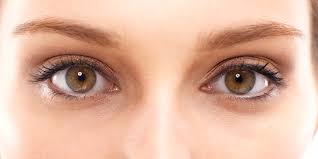 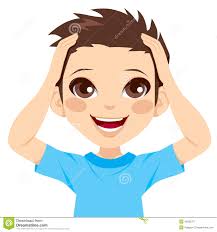 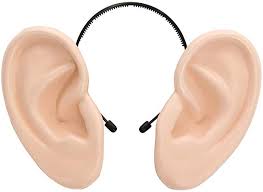 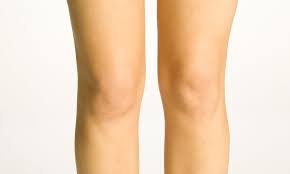 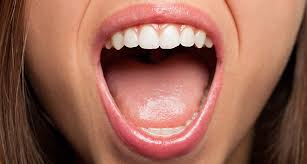 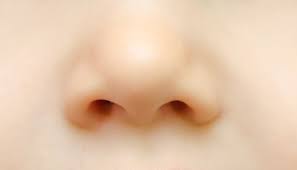 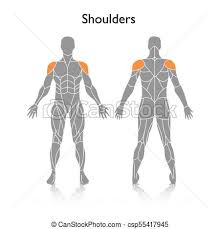 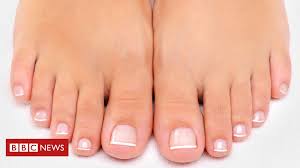 